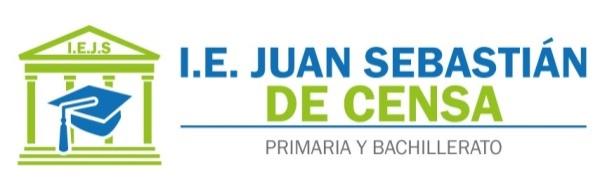 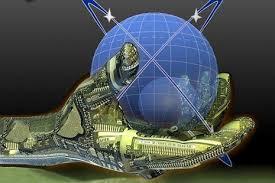                                                       TALLER DE NIVELACIÓNNombre del estudiante: ____________________________ Grupo: ________Conforme lo estipula  el  Decreto   1290 y en coherencia  con la política académica de la institución, se  plantea el siguiente Plan de Refuerzo, como estrategia para la  superación de la dificultad presentada en el área  y mejoramiento del  rendimiento académico del estudiante. Presentación:El taller debe presentarse a mano o digitado, en hojas tamaño carta, bien presentado, con las normas básicas de ICONTEC, adjuntado este taller  y sustentarse en las fechas programadas por la institución o por el profesor del área, espacios en los cuales el estudiante dará cuenta de sus conocimientos y competencias.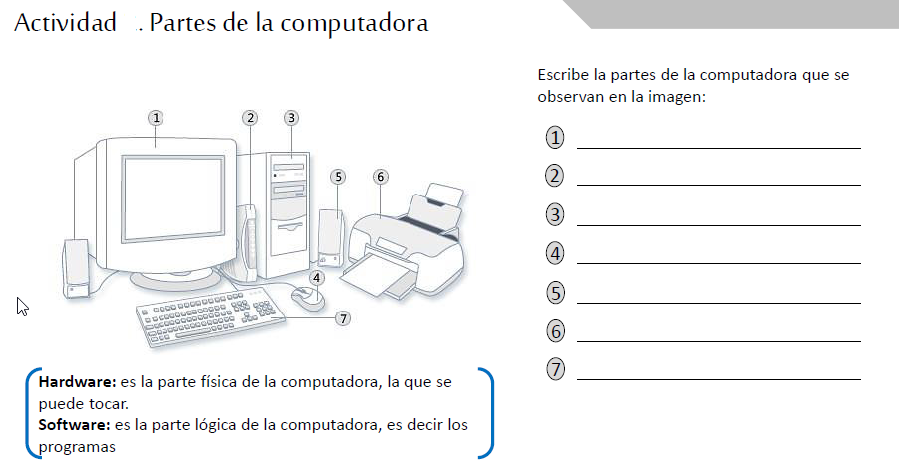 Asignatura:InformáticaClei:3 FAño:PLAN DE NIVELACIÓNActividades de nivelaciónDefina los siguientes  términosMicrosoft Power PointMicrosoft OfficeTarjeta madreDisco duroPeriféricos de entrada y salidaDefine las siguientes magnitudes informáticasBitByteTerabyteMegabyteGygabytePetabyteRealice una presentación en Power Point con el siguiente texto. esta presentación deberá contener imágenes, animaciones y transiciones, luego guárdelo con el nombre de Actividades de apoyo 1.Amistad, noble sentimientoLa Amistad es uno de los sentimientos más nobles, más dignos y elevados de la humanidad. Es una forma de expresión del Amor que reina en el corazón de los seres y que con empeño estimula el Leonismo. Nos recuerda aquella sublime enseñanza que nos dejó Jesús, el gran León de Galilea, aquel que vino a Servir y no a ser servido, cuando nos dijo: "Amaos los unos a los otros". La Amistad es un elemento fundamental y la base del accionar del Leonismo. Es de tanta trascendencia que este concepto lo encontramos en los cimientos de nuestra Asociación, en nuestro Código de Ética, uno de cuyos versos señala que debemos "Practicar la Amistad como un fin y no como un medio", así como entre nuestros Objetivos, recordándonos que debemos "Unir a los socios en vínculos de Amistad, buen compañerismo y mutuo entendimiento".Elabora en Paint siguiente dibujo, coloréalo  y  guárdalo con el nombre de Actividades de apoyo 1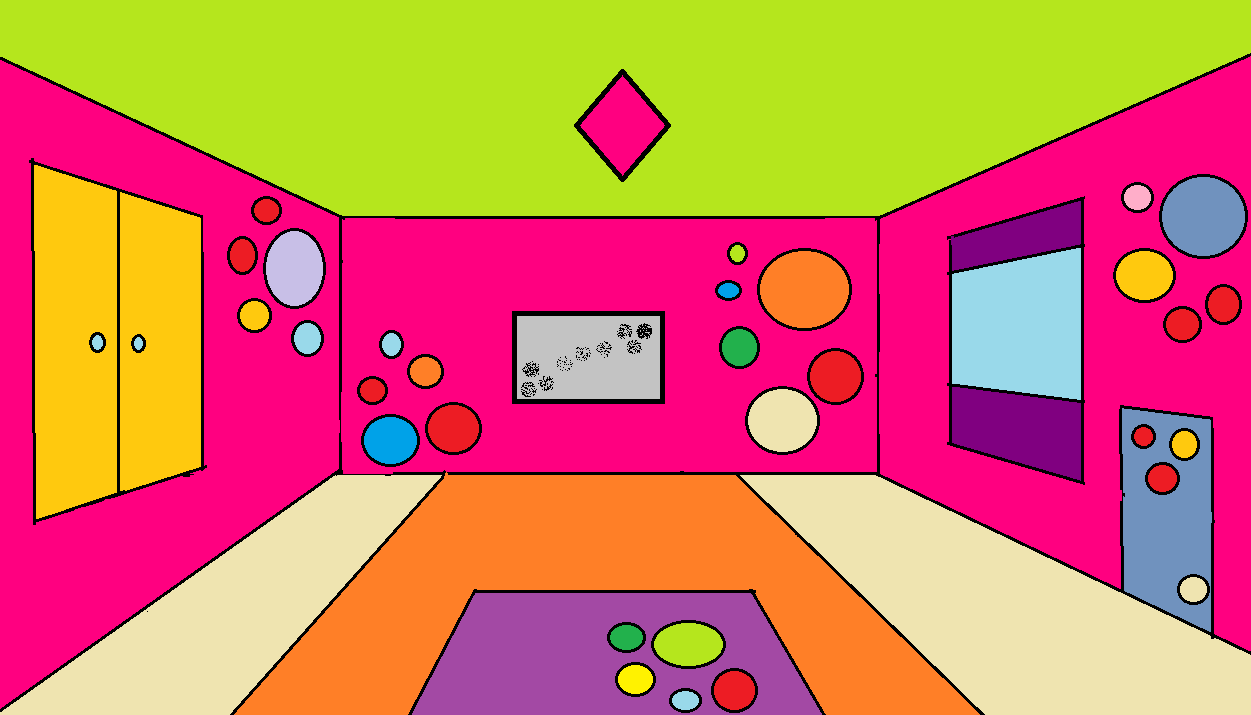 Ubique las siguientes partes del PC